ΜΕΛΕΤΗ ΑΡ. 05/20«ΔΙΑΧΕΙΡΙΣΗ    ΕΞΟΠΛΙΣΜΟΥ ΠΑΙΔΙΚΩΝ ΧΑΡΩΝ ΔΗΜΟΥ ΜΑΡΑΘΩΝΟΣ»ΤΕΧΝΙΚΗ ΕΚΘΕΣΗ«ΔΙΑΧΕΙΡΙΣΗ    ΕΞΟΠΛΙΣΜΟΥ ΠΑΙΔΙΚΩΝ ΧΑΡΩΝ ΔΗΜΟΥ ΜΑΡΑΘΩΝΟΣ»Γενικά   Η παρούσα μελέτη  αφορά την  υπηρεσία εφαρμογής σχεδίου διαχείρισης παιδικών χαρών του Δήμου με εργασίες για την καταγραφή , εκτίμηση και αξιολόγηση των στοιχείων του εξοπλισμού τους ώστε να γίνουν οι απαραίτητες ενέργειες για την άμεση συμμόρφωση τους στα ισχύοντα πρότυπα και τη σχετική νομοθεσία, είτε με εργασίες αποξηλώσεων, είτε με κατάλληλες εργασίες επισκευών και συντήρησης. Στον Δήμο Μαραθώνος υφίστανται  47 χώροι με εξοπλισμό Παιδικής Χαράς όπως αναφέρονται ανά Δημοτική Κοινότητα στον Πίνακα που ακολουθεί . Καμία Παιδική χαρά δεν έχει πιστοποιηθεί έως σήμερα  καθώς από τον έλεγχο που είχε διενεργηθεί το 2017 από τον διαπιστευμένο φορέα  ΕΒΕΤΑΜ Α.Ε. προέκυψε ότι όλοι παρουσίαζαν προβλήματα μη συμμόρφωσης στον εξοπλισμό τους και ήταν αναγκαία η άμεση διακοπή της λειτουργίας τους και η αποξήλωση της πλειονότητας του εξοπλισμού τους, προκειμένου να αντικατασταθεί από πιστοποιημένο εξοπλισμό σύμφωνα με τα σχετικά πρότυπα. Από αυτές,  εντάχθηκαν σε πρόγραμμα χρηματοδότησης μέρους της Ανάπλασής τους :  α) του Υπουργείου Εσωτερικών , Πρόγραμμα ΦΙΛΟΔΗΜΟΣ ΙΙ ,  πέντε Παιδικές Χαρές (μωβ χρώμα), προϋπολογισμού 225.000,00 ευρώ (από τα οποία 12.096,77 Ευρώ ΙΔΙΟΙ ΠΟΡΟΙ) με ενεργή σύμβαση αναδόχου και  β) στο Πράσινο Ταμείο, τέσσερις (πράσινο χρώμα)  προϋπολογισμού 239.351,00 ευρώ (από τα οποία 52.612,60 Ευρώ ΙΔΙΟΙ ΠΟΡΟΙ) για τις οποίες έχει δρομολογηθεί η δημοπράτηση.  Επιπλέον, μετά την καταστροφική πυρκαγιά του Ιουλίου 2018, ανακατασκευάστηκαν με σύγχρονες προδιαγραφές από Δωρητές, τέσσερις Π.Χ. εντός της πυρόπληκτης Δ.Κ. Νέας Μάκρης (κόκκινο χρώμα) και οι οποίες διαθέτουν πιστοποιημένο εξοπλισμό και πρόκειται να πιστοποιηθούν  για την λειτουργία τους από την αρμόδια Επιτροπή Παιδικών Χαρών του Δήμου Μαραθώνος.   Για τις πιστοποιημένες παιδικές χαρές θα πρέπει να τηρείται και το  Ευρωπαϊκό Πρότυπο ΕΝ1176-7:2008 Εξοπλισμός παιχνιδότοπων -Μέρος 7 :Καθοδήγηση για την εγκατάσταση τον έλεγχο τη συντήρηση και την λειτουργία. Συνολικά, στον Δήμο Μαραθώνος λειτουργούν ως Π.Χ. οι παρακάτω χώροι: Σύμφωνα με την υπ’ αριθμόν  28492/2009 (ΦΕΚ 931 Β’ ) Υπουργικής Απόφασης (όπως τροποποιήθηκε με την υπ’ αρ. 27934/11.07.2014 απόφαση ΥΠ. ΕΣ. και την υπ’ αρ.  44 εγκύκλιο ΥΠ. ΕΣ. –αρ. πρωτ. 30681/7-8-2014) ,για το νέο θεσμικό πλαίσιο που καθορίζει τις προϋποθέσεις και τις τεχνικές προδιαγραφές για την κατασκευή και την λειτουργία των παιδικών χαρών,  συντάχθηκε η παρούσα μελέτη για την ανάθεση  των εργασιών της  ομάδας Α που αφορά σε  :Περιγραφή  των στοιχείων και υλικών εξοπλισμού των χώρων των παιδικών χαρών με  εκτίμηση συμμόρφωσης βάσει των κριτηρίων της ισχύουσας νομοθεσίας και φωτογραφική τεκμηρίωση.Εργασίες για την θέση εκτός λειτουργίας με  αποξήλωση , απομάκρυνση μικρών , μεσαίων και μεγάλων οργάνων παιδικών χαρών.Εργασίες για τον Οπτικό -Λειτουργικό έλεγχοΕργασίες για τακτική συντήρηση των πιστοποιημένων παιδικών χαρώνΕργασίες και υλικά για την διορθωτική συντήρησηΗ αξία των παραπάνω εργασιών προϋπολογίστηκε στο ποσό των 60.000,00 ευρώ πλέον ΦΠΑ και θα καλυφθεί από ίδιους πόρους του Δήμου.Όλες οι  ανωτέρω εργασίες θα   εκτελεστούν με βάση τις διατάξεις:Της ΥΑ Αριθ. 28492 «Καθορισμός των προϋποθέσεων και των τεχνικών προδιαγραφών για την κατασκευή και τη λειτουργία των παιδικών χαρών των Δήμων και των Κοινοτήτων, τα όργανα και η διαδικασία αδειοδότησης και ελέγχου τους, τη διαδικασία συντήρησης αυτών, καθώς και κάθε άλλη αναγκαία λεπτομέρεια.» (ΦΕΚ Β΄ 931/18.05.2009).Την ΥΑ Αριθ. 27934 «Τροποποίηση και συμπλήρωση της 28492/2009(Β΄ 931) απόφασής μας περί οργάνωσης και λειτουργίας των παιδικών χαρών των ΟΤΑ.» (ΦΕΚ Β΄ 2029/25.07.2014).Την Εγκύκλιο 44 (Α.Π 30681/7-8-2014) του ΥΠΕΣ «Τροποποίηση και συμπλήρωση της 28492/2009 (Β΄931) απόφασής μας περί οργάνωσης και λειτουργίας των παιδικών χαρών των ΟΤΑ.»Κάθε άλλη ειδική διάταξη, που καθορίζει τον τρόπο ελέγχου και την πιστοποίηση των παιδικών χαρών  και σύμφωνα με την ισχύουσα νομοθεσία πχ Ευρωπαϊκό Πρότυπο ΕΝ1176-7:2008 Εξοπλισμός παιχνιδότοπων -Μέρος 7 :Καθοδήγηση για την εγκατάσταση τον έλεγχο τη συντήρηση και την λειτουργία.	Η δαπάνη της συγκεκριμένης υπηρεσίας  έχει ενταχθεί στον  προϋπολογισμό του  έτους  2020 κατόπιν και των απαραίτητων αναμορφώσεων και  ανέρχεται στο ποσό   74.400,00 ευρώ περ. ΦΠΑ  και θα βαρύνει τον κάτωθι Κ.Α:64.7413.01	Η εκτέλεση των παραπάνω εργασιών μπορεί γίνει με πρόχειρο διαγωνισμό , με σφραγισμένες προσφορές και κριτήριο κατακύρωσης την πλέον συμφέρουσα από οικονομικής άποψης προσφορά μόνο βάσει τιμής σύμφωνα με τις διατάξεις του ν. 4412/2016.Σύμφωνα με τον κανονισμό 213/2008 της Ευρωπαϊκής Επιτροπής, περί κοινού λεξιλογίου για τις δημόσιες συμβάσεις (CPV) η ανωτέρω προμήθεια ταξινομείται με αριθμητικούς κωδικούς:Η Συντάξασα                                             Ο Αναπληρωτής Προϊστάμενος της Δ/νσης Τ.Υ.Κων/να Χατζηιωάννου                                      Αναστάσιος Κανέλλος Πολιτικός Μηχανικός                                      Αρχιτέκτονας Μηχανικός              ΕΝΔΕΙΚΤΙΚΟΣ  ΠΡΟΥΠΟΛΟΓΙΣΜΟΣΣΗΜΕΙΩΣΗ: Η οποιαδήποτε τροποποίηση μπορεί  να  γίνει εφόσον τηρούνται οι όροι του αρ.132 του Ν.4412/2016.Η Συντάξασα                                             Ο Αναπληρωτής Προϊστάμενος της Δ/νσης Τ.Υ.Κων/να Χατζηιωάννου                                      Αναστάσιος Κανέλλος Πολιτικός Μηχανικός                                      Αρχιτέκτονας ΜηχανικόςΤΕΧΝΙΚEΣ  ΠΡΟΔΙΑΓΡΑΦΕΣΒΑΣΙΚΑ ΧΑΡΑΚΤΗΡΙΣΤΙΚΑΟΜΑΔΑ Α :   ΕΡΓΑΣΙΕΣ ΑΠΟΞΗΛΩΣΗΣ ΣΥΝΤΗΡΗΣΗΣ ΚΑΙ ΕΠΙΣΚΕΥΗΣ ΕΞΟΠΛΙΣΜΟΥ ΠΑΙΔΙΚΩΝ ΧΑΡΩΝΣύμφωνα με την υπ’ αριθμόν  28492/2009 (ΦΕΚ 931 Β’ ) Υπουργικής Απόφασης (όπως τροποποιήθηκε με την υπ’ αρ. 27934/11.07.2014 απόφαση ΥΠ. ΕΣ. και την υπ’ αρ.  44 εγκύκλιο ΥΠ. ΕΣ. –αρ. πρωτ. 30681/7-8-2014) για το νέο θεσμικό πλαίσιο που καθορίζει τις προϋποθέσεις και τις τεχνικές προδιαγραφές για την κατασκευή και την λειτουργία των παιδικών χαρών,  συντάχθηκε η παρούσα μελέτη για την ανάθεση  των εργασιών της εφαρμογής σχεδίου διαχείρισης παιδικών χαρών με τις παρακάτω εργασίες:1.Εργασίες για την θέση εκτός λειτουργίας αποξήλωση , απομάκρυνση μικρών οργάνωνΠαιδικών χαρώνΠεριλαμβάνονται όλες οι απαραίτητες εργασίες για την αποξήλωση οργάνων και τον διαχωρισμό υλικών μετά από καταγραφή και αξιολόγησης της μη συμμόρφωσης, την αποκομιδή τους και μεταφορά σε κατάλληλους χώρους. Πρόκειται για μικρά ελατήρια, τραμπάλες, θεματικά ,τσουλήθρες κλπ.2.Εργασίες για την θέση εκτός λειτουργίας αποξήλωση , απομάκρυνση μεσαίων οργάνων παιδικών χαρώνΠεριλαμβάνονται όλες οι απαραίτητες εργασίες για την αποξήλωση οργάνων και τον διαχωρισμό υλικών μετά από καταγραφή και αξιολόγηση της μη συμμόρφωσης την αποκομιδή τους και μεταφορά σε κατάλληλους χώρους. Πρόκειται για όργανα όπως κούνιες, μύλοι, αναρριχητικά κλπ.3.Εργασίες για την θέση εκτός λειτουργίας αποξήλωση , απομάκρυνση μεγάλων οργάνων παιδικών χαρώνΠεριλαμβάνονται όλες οι απαραίτητες εργασίες για την αποξήλωση οργάνων και τον διαχωρισμό υλικών μετά από καταγραφή και αξιολόγηση της μη συμμόρφωσης την αποκομιδή τους και μεταφορά σε κατάλληλους χώρους. Πρόκειται για μεγάλα σύνθετα όργανα, πολυσύνθετα κλπ.4.Εργασίες για τον Οπτικό -Λειτουργικό έλεγχοΠεριλαμβάνονται οι απαραίτητες εργασίες  όλων των ελέγχων,  οπτικών και λειτουργικών σύμφωνα με το άρθρο 6 του προτύπου ΕΝ1176-7:2008 , οι οποίες θα καθορίζονται αναλόγως της χρήσης και της επισκεψιμότητας της κάθε παιδικής χαράς  και των οδηγιών των κατασκευαστών και οπωσδήποτε τουλάχιστον μια φορά τον μήνα από τον ανάδοχο βάση χρονοδιαγράμματος ελέγχων που θα εγκριθεί από την Υπηρεσία. Ο έλεγχος περιλαμβάνει τον προσδιορισμό των προφανών κινδύνων εντός της Π.Χ.  με συμπλήρωση εντύπων που παραδίδονται στην Υπηρεσία.  Για το λόγο αυτό ο ανάδοχος θα προσκομίσει πριν την έναρξη των εργασιών πιστοποιητικό σεμιναρίου για το ΕΛΟΤ ΕΝ1176-7  όπως ισχύει, τουλάχιστον 16 ωρών, σχετικά με την ασφάλεια στους παιχνιδότοπους .Οι αρμοδιότητες τους λοιπόν θα είναι :Διεξαγωγή οπτικών ελέγχων σύμφωνα με το  εγκεκριμένο χρονοδιάγραμμα ελέγχου Διεξαγωγή λειτουργικών ελέγχων σύμφωνα με το εγκεκριμένο χρονοδιάγραμμα ελέγχου Την άμεση αναφορά των σφαλμάτων που μπορεί να οδηγήσουν στην υποβάθμιση της ασφάλειας του χώρου της παιδικής χαράς, την θέση εκτός λειτουργίας  του εξοπλισμού σύμφωνα με την παρ. δ του  άρθρου 7, καθώς και την ολική αποξήλωση εξοπλισμού που κρίνεται μη ασφαλής για την λειτουργία της παιδικής χαράς σύμφωνα με την ισχύουσα νομοθεσία και πρότυπα.Την άμεση επιδιόρθωση των σφαλμάτων όταν αυτό είναι δυνατόν,Τη λήψη των απαραίτητων ενεργειών για τον αποκλεισμό μίας ΠΧ που έχει κριθεί μη ασφαλής, μετά από εντολή από την αρμόδια υπηρεσίαΟι οπτικοί λειτουργικοί έλεγχοι συμπεριλαμβάνουν όλα τα σημεία της παιδικής χαράς δηλαδή όργανα, επιφάνειες απορρόφησης πρόσκρουσης, αστικό εξοπλισμό, οδεύσεις, περιφράξεις, περιβάλλοντα χώρο παιδικής χαράς. 5..Εργασίες για τακτική συντήρηση παιδικών χαρών	Η τακτική συντήρηση θα πραγματοποιείται κάθε δύο (2) μήνες, σύμφωνα με  χρονοδιάγραμμα συντήρησης που θα εγκριθεί από την Υπηρεσία  και θα έχει προληπτικό χαρακτήρα. Σκοπός της είναι η διατήρηση του επιπέδου ασφαλείας της παιδικής χαράς και η συνεχιζόμενη συμμόρφωση με τις απαιτήσεις των Ευρωπαϊκών προτύπων ΕΝ1176-1/7:2008  κλπ. ,όπως ισχύουν σήμερα. Θα αφορά όλη την παιδική χαρά και θα περιλαμβάνονται όλες οι προληπτικές εργασίες με σκοπό την αποτροπή της φθοράς στον εξοπλισμό, βάση και του χρονοδιαγράμματος που έχει συνταχθεί. Περιλαμβάνεται ο προσδιορισμός των προφανών κινδύνων εντός της Π.Χ. με συμπλήρωση εντύπων που παραδίδονται στην υπηρεσία . Για το λόγο αυτό ο ανάδοχος θα προσκομίσει πριν την έναρξη των εργασιών πιστοποιητικό σεμιναρίου για το ΕΛΟΤ ΕΝ1176-7  όπως ισχύει, τουλάχιστον 16 ωρών σχετικά με την ασφάλεια στους παιχνιδότοπους .Η τακτική συντήρηση θα περιλαμβάνει  :-Εργασίες καθαριότητας, τακτικής συντήρησης οργάνων και επιφανειών πρόσκρουσης ,βάσει των οδηγιών των κατασκευαστών με υλικά και ανταλλακτικά κατάλληλα.-Εργασίες καθαριότητας ,τακτικής συντήρησης περιβάλλοντος χώρου που περιλαμβάνει εργασίες τακτικής συντήρησης του αστικού εξοπλισμού (παγκάκια, περίφραξη, καλαθάκια, στύλους, βρύσες, στύλοι φωτιστικών (πλην ηλεκτρολογικών εγκαταστάσεων).Πιο συγκεκριμένα οι εργασίες που περιλαμβάνονται είναι:Σφίξιμο συνδέσεων Βαφή μεταλλικών και ξύλινων επιφανειών (παρέμβαση σε σημεία με υπόνοιες υποβάθμισης της στατικότητας) Φινίρισμα ξύλινων εξαρτημάτων (παρέμβαση σε σημεία με ακίδες) και μεταλλικών εξαρτημάτων (παρέμβαση σε σημεία κινδύνου)Λίπανση των κινούμενων τμημάτων (κουζινέτα κούνιας, άξονας τραμπάλας, άξονας μύλου, άξονας άνω στοιχείου εναέριας τραμπάλας κα)Έλεγχος σταθερότητας θεμελιώσεων (με εφαρμογή δύναμης) και ενίσχυση όταν υπάρχει ανάγκη μετά από την σύμφωνη γνώμη της ΥπηρεσίαςΑναδιανομή χαλαρού υλικού ομοιόμορφα στην επιφάνεια μέχρι το αντίστοιχο σημάδι στα υποστυλώματα του εξοπλισμούΒελτίωση σταθεροποίησης πλακιδίων δαπέδων Συντήρηση μικροφθορών δαπέδων χυτών και πλακιδίωνΣυντήρηση επιφανειών αστικού εξοπλισμού και περίφραξης ώστε να μην παρουσιάζουν αιχμηρά άκραΚαθαρισμός των καναλιών αποστράγγισηςΕλευθέρωση της πρόσβασης στις εξόδους κινδύνου5.Εργασίες και υλικά για την διορθωτική συντήρησηΗ διορθωτική συντήρηση θα πραγματοποιείται έκτακτα κατόπιν συνεννόησης με την   Υπηρεσία, ως αποτέλεσμα εισερχομένων που προέρχονται από τη διαδικασία των ελέγχων ή των αναφορών συμβάντων  ή των διορθωτικών ενεργειών που προγραμματίζονται για την αναβάθμιση των χώρων. Εάν απαιτηθεί τροποποίηση σε τμήμα του εξοπλισμού θα λαμβάνεται η γνωμοδότηση του κατασκευαστή ή αρμόδιου πραγματογνώμονα.Στις περιπτώσεις που ο εξοπλισμός δεν είναι δυνατό να επισκευαστεί κρίνεται απαραίτητη η άμεση αποξήλωση του. Στη διαδικασία της αποξήλωσης περιλαμβάνεται και η απομάκρυνση των θεμελίων και κάλυψη των οπών με υλικό απορρόφησης κρούσεων. Με την ολοκλήρωση θα  συμπληρώνεται το Δελτίο διορθωτικής συντήρησης και θα υποβάλλονται μαζί με φωτογραφικό υλικό . Για το λόγο αυτό ο ανάδοχος θα προσκομίσει πριν την έναρξη των εργασιών πιστοποιητικό σεμιναρίου για το ΕΛΟΤ ΕΝ1176-7  όπως ισχύει, τουλάχιστον 16 ωρών σχετικά με την ασφάλεια στους παιχνιδότοπους .Η  διορθωτική συντήρηση θα περιλαμβάνει  :Εργασίες και υλικά  διορθωτικής συντήρησης, επισκευής, αναβάθμισης, συμπλήρωσης, αντικατάστασης σε όργανα, επιφάνειες απορρόφησης κρούσης, αστικό εξοπλισμό (παγκάκια, περίφραξη, καλαθάκια, στύλους, βρύσες, στύλους φωτιστικών (πλην ηλεκτρολογικών εγκαταστάσεων),οδεύσεις μονοπατιών  μέσα από την παιδική χαρά, χλοοτάπητες κλπ., μετά από έγκριση της Υπηρεσίας. Συμπεριλαμβάνεται και η αποξήλωση ακατάλληλου εξοπλισμού, απομάκρυνση των θεμελίων και αποκατάσταση του εδάφους, ο αποκλεισμός του χώρου της Παιδικής Χαράς καθ’ όλη τη διάρκεια των εργασιών συντήρησης και λήψη όλων των απαραίτητων μέτρων προστασίας για το προσωπικό και τους περίοικους καθώς και η επανατοποθέτηση όπου αυτό χρειαστεί.Το άρθρο αυτό περιλαμβάνει επίσης όλα τα υλικά, εξοπλισμό, όργανα , μηχανήματα   που πρόκειται να τοποθετηθούν για την αντικατάσταση, συμπλήρωση φθαρμένων από χρήση περιλαμβανομένων και βανδαλισμών, αποξήλωση και επανατοποθέτηση, απομάκρυνση απορριμμάτων σε κατάλληλους χώρους, πάσης φύσης μεταφορές  υλικών  για την συντήρηση και  αναβάθμιση παιδικής χαράς συνολικά. Πρόκειται για υλικά ,ανταλλακτικά , όργανα, άριστης ποιότητας συνοδευόμενα από τα έγγραφα τους , τεχνικά στοιχεία , πιστοποιητικά κατά ΕΝ 1176 όπως ισχύουν (σε περίπτωση των βιομ. προϊόντων), εγγυήσεις καλής λειτουργίας 2 ετών τουλάχιστον που θα τοποθετούνται  μετά από έγκριση της Υπηρεσίας. Τα πλακίδια ασφαλείας που θα αντικαθίστανται θα ικανοποιούν τα ύψη πτώσης και θα  συνοδεύονται από τις κατασκευαστικές τους πληροφορίες σύμφωνα με την ισχύουσα νομοθεσία και τα πιστοποιητικά. .Περιλαμβάνονται επίσης όλες οι  εργασίες αποξήλωσης των παλαιών υλικών  η παράδοση τους στην Υπηρεσία και αποτελούν τα υλικά για εργασίες διορθωτικής συντήρησης , επισκευής, αναβάθμισης περιβάλλοντος χώρου, συμπλήρωσης , αντικατάστασης σε όργανα, επιφάνειες απορρόφησης κρούσης, αστικό εξοπλισμό (παγκάκια, περίφραξη, καλαθάκια, κιόσκια, στύλους, βρύσες, στύλους φωτιστικών (πλην ηλεκτρολογικών εγκαταστάσεων).Η Συντάξασα                                             Ο Αναπληρωτής Προϊστάμενος της Δ/νσης Τ.Υ.Κων/να Χατζηιωάννου                                      Αναστάσιος Κανέλλος Πολιτικός Μηχανικός                                      Αρχιτέκτονας ΜηχανικόςΓ Ε Ν Ι Κ Η   Σ Υ ΓΓ Ρ Α Φ Η    Υ Π Ο Χ Ρ Ε Ω Σ Ε Ω ΝΑΡΘΡΟ 1ΟΑντικείμενο υπηρεσίαςΗ παρούσα μελέτη  αφορά την  υπηρεσία εφαρμογής σχεδίου διαχείρισης παιδικών χαρών του Δήμου με εργασίες για την καταγραφή , εκτίμηση και αξιολόγηση των  στοιχείων των    παιδικών χαρών ώστε να γίνουν οι απαραίτητες ενέργειες για την άμεση συμμόρφωση τους στα ισχύοντα πρότυπα και νομοθεσία, είτε με εργασίες αποξηλώσεων, είτε με κατάλληλες εργασίες επισκευών και συντηρήσεων. Για τις πιστοποιημένες παιδικές χαρές θα πρέπει να τηρείται και το  Ευρωπαϊκό Πρότυπο ΕΝ1176-7:2008 Εξοπλισμός παιχνιδότοπων -Μέρος 7 :Καθοδήγηση για την εγκατάσταση τον έλεγχο τη συντήρηση και την λειτουργία. Συνολικά πρόκειται για τις παρακάτω παιδικές χαρές :Εργοδότης  θα ονομάζεται ο Δήμος Μαραθώνος.Ανάδοχος δε ο αναδειχθείς μειοδότης για την εκτέλεση της παραπάνω υπηρεσίας.  ΑΡΘΡΟ 2 οΙσχύουσες διατάξεις.1.1. Το άρθρο 84 του Ν.2362/95 (Φ.Ε.Κ. 247/Α΄) «Περί Δημοσίου Λογιστικού, ελέγχου των Δαπανών του Κράτους και άλλες διατάξεις».1.2. Το Ν. 2690/99 «Κύρωση του κώδικα διοικητικής διαδικασίας και άλλες διατάξεις»1.3. Το Ν. 3021/2002 (Φ.Ε.Κ. 143/Α΄) «Περί υπαγωγής της σύμβασης που θα συναφθεί στη διαδικασία διασταύρωσης στοιχείων, που προβλέπονται στο άρθρο 4 αυτού».1.4. Το Ν. 3310/05 (ΦΕΚ 30/Α΄) «Μέτρα για τη διασφάλιση της διαφάνειας και την αποτροπή καταστρατηγήσεων κατά τη διαδικασία σύναψης δημοσίων συμβάσεων», όπως τροποποιήθηκε με τις διατάξεις του Ν. 3414/05 (ΦΕΚ 279/Α΄) «Τροποποίηση του Ν. 3310/05 ‘‘Μέτρα για τη διασφάλιση της διαφάνειας και την αποτροπή καταστρατηγήσεων κατά τη διαδικασία σύναψης δημοσίων συμβάσεων”».1.5. Το Ν. 3463/06 (ΦΕΚ 114 Α’) «Κώδικας Δήμων και Κοινοτήτων»1.6. Το Ν. 3548/07 (ΦΕΚ 68 Α’) «Καταχώρηση δημοσιεύσεων των φορέων του Δημοσίου στο νομαρχιακό και τοπικό Τύπο και άλλες διατάξεις»1.7. Το Ν. 3852/10 (ΦΕΚ 87 Α’) «Νέα Αρχιτεκτονική της Αυτοδιοίκησης και της Αποκεντρωμένης Διοίκησης − Πρόγραμμα Καλλικράτης»1.8. Το Ν. 3861/2010 (Φ.Ε.Κ. 112/Α΄) «Ενίσχυση της διαφάνειας με την υποχρεωτική ανάρτηση νόμων και πράξεων των κυβερνητικών, διοικητικών και αυτοδιοικητικών οργάνων στο διαδίκτυο ”Πρόγραμμα Διαύγεια” και άλλες διατάξεις».1.9. Το Ν. 3871/2010 (ΦΕΚ 141/Α΄) «Δημοσιονομική Διαχείριση και Ευθύνη».1.10. Το Ν. 3886/10 (Φ.Ε.Κ. 173/Α΄) «Δικαστική προστασία κατά τη σύναψη δημόσιων συμβάσεων – Εναρμόνιση της ελληνικής νομοθεσίας με την Οδηγία 89/665/Ε.Ο.Κ. του Συμβουλίου της 21ης Ιουνίου 1989 (L395) και την Οδηγία 92/13/Ε.Ο.Κ. του Συμβουλίου της 25ης Φεβρουαρίου 1992 (L 76), όπως τροποποιήθηκαν με την οδηγία 2007/66/Ε.Κ. του Ευρωπαϊκού Κοινοβουλίου και του Συμβουλίου της 11ης Δεκεμβρίου 2007 (L 335).1.11. Το Ν. 4013/2011 (ΦΕΚ 204/Α΄) «Σύσταση ενιαίας Ανεξάρτητης Αρχής Δημοσίων Συμβάσεων και Κεντρικού Ηλεκτρονικού Μητρώου Δημοσίων Συμβάσεων – Αντικατάσταση του έκτου κεφαλαίου του ν. 3588/2007 (πτωχευτικός κώδικας) – Προ πτωχευτική διαδικασία εξυγίανσης και άλλες διατάξεις».1.12. Το Ν. 4155/2013 ( ΦΕΚ 120/Α') «Εθνικό Σύστημα Ηλεκτρονικών Δημοσίων Συμβάσεων και άλλες Διατάξεις» και1.13. Το άρθ. 9 του Ν. 4205/2013 (ΦΕΚ 242/Α')1.14. Το Ν.4250/2014 ( ΦΕΚ 74/Α’/26-3-2014 ) «Διοικητικές Απλουστεύσεις κ.α.»1.15. Ν.4254/2014(Φ.Ε.Κ. 85Α/07-04-2014) Μέτρα στήριξης και ανάπτυξης της Ελληνικής Οικονομίας στα πλαίσια του Ν.4046/2012 και άλλες διατάξεις.1.16. Το Ν. 4354/2015 (ΦΕΚ 176/16-12-2015) «Διαχείριση των μη εξυπηρετούμενων δανείων, μισθολογικές ρυθμίσεις και άλλες επείγουσες διατάξεις εφαρμογής της συμφωνίας δημοσιονομικών στόχων και διαρθρωτικών μεταρρυθμίσεων » (Άρθρο 5)1.17.Το Ν.4412/2016 (ΦΕΚ 147/8-8-2016) Δημόσιες Συμβάσεις Έργων, Προμηθειών και Υπηρεσιών (προσαρμογή στις Οδηγίες 2014/24/ΕΕ και 2014/25/ΕΕ>)1.18.Του ν. 4491/2017 (Α’ 152) τροποποίησης διατάξεων ν.4412/2016,1.19. Του ν. 4497/2017(Α’ 171) τροποποίηση διατάξεων του ν. 4412/20161.20.Το ν. 3548/2007 (Α’ 68) «Καταχώριση δημοσιεύσεων των φορέων του Δημοσίου στο νομαρχιακό και τοπικό Τύπο και άλλες διατάξεις»,1.21. Το ν.4555/2018 ΦΕΚ 133/19-7-2018 πρόγραμμα Κλεισθένης Ι1.22. Το ν. 4605/2019 (ΦΕΚ A 52 - 01.04.2019) όσο αφορά τις τροποποιήσεις του 4412/20162. Τις αποφάσεις :2.1. Την με αριθ. 1108437/2565/ΔΟΣ/15.11.2005 (ΦΕΚ 1590/Β΄) Απόφαση του Υφυπουργού Οικονομίας & Οικονομικών «Καθορισμός των χωρών στις οποίες λειτουργούν εξωχώριες εταιρείες».2.2. Την με αριθ. 20977/23.08.2007 (ΦΕΚ 1673/Β΄) Κ.Υ.Α των Υπουργών Ανάπτυξης και Επικρατείας « Δικαιολογητικά για την τήρηση των μητρώων του Ν. 3310/2005, όπως τροποποιήθηκε με το Ν. 3414/2005».2.3. Την 57654/22-5-2017 απόφαση Υπ. Οικονομίας & Ανάπτυξης (ΦΕΚ 1781/23-5-2017 τεύχος Β’)»Ρύθμιση ειδικότερων θεμάτων λειτουργίας και διαχείρισης του Κεντρικού Ηλεκτρονικού Μητρώου Δημοσίων Συμβάσεων (ΚΗΜΔΗΣ) του Υπουργείου Οικονομίας και Ανάπτυξης2.4. Την Απόφαση Υπ. Οικονομίας & Ανάπτυξης 56902/215/19.05.2017 (ΦΕΚ 1924/02.06.2017 τεύχος Β') με την οποία ρυθμίζονται οι  τεχνικές λεπτομέρειες και διαδικασίες λειτουργίας του Εθνικού Συστήματος Ηλεκτρονικών Δημοσίων Συμβάσεων (Ε.Σ.Η.ΔΗ.Σ.).2.5. Την υπ. Αριθ. 327/2019 απόφαση της Οικονομικής Επιτροπής με την οποία συγκροτήθηκε η Επιτροπή Διενέργειας Διαγωνισμών Προμηθειών και Αξιολόγησης των Αποτελεσμάτων του Διαγωνισμού, έτους 20203. Τα έγγραφα3.1. Την παρούσα υπ' αριθ. 5/2020 Μελέτη της αρμόδιας υπηρεσίας του Δήμου3.2 Το υπ. αρ. 3468/30-5-2017 έγγραφο της ΕΑΑΔΗΣΥ περί ενημέρωσης για τη δημοσίευση του ν.4472/2017 , τροποποίηση διατάξεων ν.4412/2016 και έκδοση Υ.Α. ΚΗΜΔΗΣ3.3. Την υπ. αρ. 19/2017 κατευθυντήρια οδηγία της ΕΑΑΔΗΣΥ με θέμα «Συμβάσεις κάτω των ορίων των άρθρων 5 (ΒΙΒΛΙΟ Ι) και 235 (ΒΙΒΛΙΟ ΙΙ) του ν.4412.2016ΑΡΘΡΟ 3οΕγκύκλιοι Προδιαγραφέςα)  Διακήρυξη Διαγωνισμού. β)  Η Γενική Συγγραφή Υποχρεώσεων.γ)  Η Ειδική Συγγραφή Υποχρεώσεων.δ)  Η Τεχνική Έκθεση.ε)  Το Τιμολόγιο προσφοράς του αναδόχου.στ’)  Ο Ενδεικτικός Προϋπολογισμός.ΑΡΘΡΟ 4οΠροσφορές - Τεχνικές προδιαγραφές .Προσφορά γίνεται δεκτή  για το σύνολο των ειδών της προμήθειας ή ανά ομάδαΤο τεύχος των Τεχνικών Προδιαγραφών αποτελεί αναπόσπαστο κομμάτι της μελέτης και ισχύουν  απόλυτα τα όσα περιγράφονται σε αυτό και όλες οι απαιτήσεις που περιλαμβάνονται.ΑΡΘΡΟ 5οΤρόπος εκτέλεσης Η διενέργεια του διαγωνισμού θα πραγματοποιηθεί  Συνοπτικό Διαγωνισμό  σύμφωνα με την ισχύουσα νομοθεσία και η εκτέλεση προμήθειας θα γίνει με βάση τους όρους της Διακήρυξης που θα εγκρίνει η Οικονομική Επιτροπή , με σφραγισμένες προσφορές και με κριτήριο κατακύρωσης την  από οικονομικής άποψης προσφορά αποκλειστικά βάσει τιμής (χαμηλότερη τιμή)ΑΡΘΡΟ 6οΚατακύρωση αποτελέσματοςΣύμφωνα με το ν.4412/2016 , η κατακύρωση του αποτελέσματος πραγματοποιείται, μετά από γνωμοδότηση της αρμόδιας επιτροπής αξιολόγησης, από την Οικονομική Επιτροπή σύμφωνα με την ισχύουσα νομοθεσία και τους όρους της διακήρυξηςΑΡΘΡΟ 7οΣύμβασηΟ ανάδοχος της προμήθειας, μετά την κοινοποίηση σ’ αυτόν της απόφασης ανάθεσης σύμφωνα με το Νόμο, υποχρεούνται να προσέλθει σε ορισμένο εντός είκοσι (20) ημερών από την ειδοποίηση του για την υπογραφή της συμβάσεως.Η σύμβαση συντάσσεται με βάση τους όρους της διακήρυξης και περιλαμβάνει όλα τα στοιχεία της προμήθειας.Η σύμβαση θεωρείται ότι εκτελέστηκε όταν:• Παραδόθηκε ολόκληρη η ποσότητα.• Παραλήφθηκε οριστικά (ποσοτικά και ποιοτικά) η ποσότητα που παραδόθηκε.• Έγινε η αποπληρωμή του συμβατικού τιμήματος.• Εκπληρώθηκαν και οι τυχόν λοιπές συμβατικές υποχρεώσεις και από τα δύο συμβαλλόμενα μέρη και αποδεσμεύθηκαν οι σχετικές εγγυήσεις.Άρθρο 8οΠοιότητα υλικών - Χρόνος εγγύησης Τα υλικά πρέπει να είναι άριστης ποιότητας και σύμφωνα με τους όρους των αντιστοίχων τεχνικών προδιαγραφών της παρούσας μελέτης.Ο χρόνος εγγύησης καλής λειτουργίας των ειδών της εργασίας ορίζεται σε δύο (2) έτη.Άρθρο 8οΠλημμελής υπηρεσία Εάν οι παρεχόμενες υπηρεσίες που θα παρασχεθούν στον Δήμο δεν εκπληρώνουν τους όρους της σύμβασης, μετά από ειδική πρόσκληση της αναθέτουσας αρχής  ο ανάδοχος υποχρεούται να συμμορφωθεί, εντός πέντε (5) εργασίμων ημερών. Εάν δεν συμμορφωθεί με τους συμφωνημένους όρους  ο ανάδοχος θα κηρυχθεί έκπτωτος με τις συνέπειες που ο νόμος ορίζει.Άρθρο 9οΣυσκευασία- Μεταφορά-ΤοποθέτησηΟ προμηθευτής είναι υποχρεωμένος να λάβει όλα τα κατάλληλα μέτρα, για τη συσκευασία, μεταφορά , φορτοεκφόρτωση, τοποθέτηση και λειτουργία των προς προμήθεια ειδών. Επίσης ο προμηθευτής βαρύνεται για κάθε ζημιά που πιθανόν να γίνει από υπαιτιότητα του ίδιου ή του προσωπικού του  κατά την τοποθέτηση των ειδών στους χώρους που θα υποδείξει ο Δήμος.Ο προμηθευτής είναι υποχρεωμένος να παραδώσει τα είδη  συνοδευόμενα με όσα προβλέπονται και απαιτούνται από την παρούσα διακήρυξη, σύμφωνα με τα συμβατικά στοιχεία και με την προσφορά.Η προσωρινή παραλαβή θα γίνει από την παραπάνω Ε.Π. στις εγκαταστάσεις του ΔΗΜΟΥ και θα πρέπει να έχει πραγματοποιηθεί εντός των πέντε (5) επόμενων ημερολογιακών ημερών από την παράδοση των ειδών. Ο προμηθευτής υποχρεούται να ενημερώνει την Υπηρεσία που εκτελεί την προμήθεια, την αποθήκη παραλαβής των μηχανημάτων και την Ε.Π. του ΔΗΜΟΥ σχετικά με την ημερομηνία που προτίθεται να προσκομίσει τα είδη, τουλάχιστον πέντε (5) εργάσιμες ημέρες νωρίτερα.Μετά την προσωρινή παραλαβή  και για διάστημα δέκα (10) το πολύ εργασίμων ημερών, λαμβάνει χώρα η περίοδος ποιοτικού ελέγχου του εξοπλισμού. Ο ποιοτικός έλεγχος μπορεί να περιλαμβάνει τα εξής:• μακροσκοπική εξέταση,• μηχανική εξέταση,• μέτρηση απόδοσης – ζύγιση προϊόντος,• πρακτική δοκιμασία.Σε αυτή την περίπτωση, ο προμηθευτής υποχρεούται με δική του φροντίδα και δαπάνη σε δοκιμαστική λειτουργία και χρήση των ειδών σε πραγματικές συνθήκες παρουσία της Ε.Π. του ΔΗΜΟΥ.Μέσα στο διάστημα αυτό η Ε.Π. θα υποβάλλει τον εξοπλισμό σε λεπτομερή εξέταση και σε πρακτικές δοκιμές / εργασίες σε πραγματικές συνθήκες κατά την κρίση της, ώστε να βεβαιωθεί ότι όλα τα είδη  ανταποκρίνονται πλήρως στους όρους της διακήρυξης και των τεχνικών προδιαγραφών, των τεχνικών σχεδίων και διαγραμμάτων και ότι είναι απολύτως σύμφωνα με την προσφορά του αναδόχου.Μετά την λήξη της περιόδου δοκιμαστικής λειτουργίας και εφόσον δεν ανακύψουν προβλήματα, γίνεται η οριστική παραλαβή του εξοπλισμού από την Ε.Π. του ΔΗΜΟΥ με την σύνταξη και υπογραφή του Οριστικού Πρωτοκόλλου Παραλαβής (ποιοτικής και ποσοτικής), το οποίο εγκρίνεται από το αρμόδιο συλλογικό όργανο του ΔΗΜΟΥ.Εάν η παραλαβή του εξοπλισμού και η σύνταξη του σχετικού πρωτοκόλλου δεν πραγματοποιηθεί από την Ε.Π. του ΔΗΜΟΥ μέσα στον οριζόμενο από την σύμβαση χρόνο, θεωρείται ότι η παραλαβή συντελέστηκε αυτοδίκαια, τότε και μόνο, εφόσον παρέλθουν 30 ημέρες μετά από ειδική όχληση του προμηθευτή και δεν διενεργηθεί η σχετική παραλαβή εντός της προθεσμίας αυτής, με κάθε επιφύλαξη των δικαιωμάτων του ΔΗΜΟΥ, εκδίδεται δε προς τούτο σχετική απόφαση του Δημοτικού Συμβουλίου με βάση μόνο το θεωρημένο από την αποθήκη του ΔΗΜΟΥ αποδεικτικό προσκόμισης.Σε περίπτωση που παρέλθει χρονικό διάστημα μεγαλύτερο των τριάντα (30) ημερών από την ημερομηνία υποβολής του οριστικού πρωτοκόλλου παραλαβής στον ΔΗΜΟ και δεν έχει ληφθεί η σχετική απόφαση για την έγκριση ή την απόρριψή του, θεωρείται ότι η παραλαβή έχει συντελεστεί αυτοδίκαια.Άρθρο 10οΠλημμελής κατασκευή  Εάν τα είδη που θα προμηθευτεί ο Δήμος δεν εκπληρώνουν τους όρους της σύμβασης ή εμφανίζουν ελαττώματα ή κακοτεχνίες κατασκευαστικές, ο ανάδοχος υποχρεούται να αντικαταστήσει τα είδη, εντός είκοσι(20) εργασίμων ημερών. Άρθρο 11οΦόροι , τέλη , κρατήσειςΟ ανάδοχος σύμφωνα με τις ισχύουσες διατάξεις, βαρύνεται με όλους τους φόρους, τέλη και κρατήσεις που ισχύουν κατά την ημέρα της σύμβασης,  πλην του Φ.Π.Α., ο οποίος  βαρύνει τον Δήμο. Επιπλέον, ο ανάδοχος υποχρεούται να καταβάλει ποσό που ανέρχεται σε 0,07% επί του συνολικού τιμήματος, υπέρ της Ενιαίας Ανεξάρτητης Αρχής Δημοσίων συμβάσεων, 0,06 επί του  συνολικού τιμήματος, υπέρ της Αρχή Εξέτασης Προδικαστικών Προσφυγών (ΑΕΠΠ)Άρθρο 12οΕυθύνες και δαπάνες που βαρύνουν το ανάδοχοΓια κάθε ατύχημα ή δυστύχημα στο προσωπικό του αναδόχου ή στον ίδιο ή σε τρίτους που προκαλείται κατά την διάρκεια των εργασιών τοποθέτησης των ειδών στους χώρους του Δήμου, βαρύνεται αποκλειστικά ο ανάδοχος.Επίσης τα απαιτούμενα για την προμήθεια των ειδών μέσα, τα υλικά και τα μηχανήματα για την εναπόθεσή τους στους χώρους που θα υποδείξει ο Δήμος, καθώς και το απαιτούμενο εργατοτεχνικό προσωπικό για την φορτοεκφόρτωση, μεταφορά και τοποθέτηση των παραπάνω ειδών βαρύνουν αποκλειστικά τον προμηθευτή.Άρθρο 13οO τελικός λογαριασμός γίνεται με την διενέργεια της οριστικής παραλαβής.Άρθρο 14οΠαραλαβή  Ι. Αρμόδιο όργανο
Η παραλαβή των υλικών γίνεται από τις επιτροπές παραλαβής όπου έχουν συσταθεί μετά από απόφαση του Δημοτικού Συμβουλίου. (άρθρο 208 παρ.1 του Ν.4412/16)ΙΙ. Παρουσία προμηθευτή
Κατά τη διαδικασία παραλαβής των υλικών διενεργείται ποιοτικός και ποσοτικός έλεγχος και καλείται να παραστεί, εφόσον το επιθυμεί, ο προμηθευτής. (άρθρο 208 παρ.2 του Ν.4412/16)ΙΙΙ. Ποιοτικός έλεγχος
Η σύβαση µπορεί να προβλέπει ότι ο ποιοτικός έλεγχος γίνεται µε έναν ή περισσότερους από τους παρακάτω τρόπους:
α) Με μακροσκοπική εξέταση.
β) Με πρακτική δοκιμασία.(άρθρο 208 παρ.2 του Ν.4412/16)

Το κόστος διενέργειας των ανωτέρω ελέγχων επιβαρύνει τον προμηθευτή. (άρθρο 208 παρ.3 του Ν.4412/16)IV. Πρωτόκολλο παραλαβής/απόρριψης/μακροσκοπικού ελέγχου
Τα πρωτόκολλα που συντάσσονται από τις επιτροπές παραλαβής, πρωτοβάθμιες ή δευτεροβάθμιες, κοινοποιούνται υποχρεωτικά και στους προμηθευτές. (άρθρο 208 παρ.6 του Ν.4412/16)V. Δυνατότητες Επιτροπής
Μετά την ολοκλήρωση της ως άνω διαδικασίας η Επιτροπή Παραλαβής µπορεί:
α) να παραλάβει το υλικό,
β) να παραλάβει το υλικό µε παρατηρήσεις λόγω αποκλίσεων από τις τεχνικές προδιαγραφές της σύμβασης,
γ) να απορρίψει το υλικό. (άρθρο 208 παρ.3 του Ν.4412/16)Ο προμηθευτής υποχρεούται να ειδοποιεί:
- την υπηρεσία που εκτελεί την προμήθεια,
- την αποθήκη υποδοχής των υλικών και
- την επιτροπή παραλαβής,
για την ημερομηνία που προτίθεται να παραδώσει το υλικό, τουλάχιστον πέντε (5) εργάσιμες ημέρες νωρίτερα. (άρθρο 206 παρ.6 του Ν.4412/16)Αποδεικτικό παράδοσης
Μετά από κάθε προσκόμιση υλικού στην αποθήκη υποδοχής αυτών, ο προμηθευτής υποχρεούται να υποβάλει στην υπηρεσία αποδεικτικό, στο οποίο αναφέρεται:
- η ημερομηνία προσκόμισης,
- το υλικό,
- η ποσότητα και
- ο αριθμός της σύμβασης σε εκτέλεση της οποίας προσκομίστηκε. (άρθρο 206 παρ.7 του Ν.4412/16)Εάν κατά την παραλαβή διαπιστωθεί απόκλιση από τις συμβατικές τεχνικές προδιαγραφές, η επιτροπή παραλαβής μπορεί να προτείνει την τελεία απόρριψη των παραλαμβανομένων ειδών ή την αποκατάσταση των ανωμαλιών αυτών.Εφ’ όσον ο ανάδοχος δεν συμμορφωθεί με τις πιο πάνω προτάσεις της Επιτροπής, εντός της υπό της ίδιας οριζόμενης προθεσμίας, ο Εργοδότης δικαιούται να προβεί στην τακτοποίηση αυτών, σε βάρος και για λογαριασμό του αναδόχου και κατά τον προσφορότερο, με τις ανάγκες και τα συμφέροντα του, τρόπο.Άρθρο 14οΠαραλαβή  Ι. Αρμόδιο όργανο
Η παραλαβή των παρεχόμενων υπηρεσιών ή παραδοτέων γίνεται από επιτροπή παραλαβής που συγκροτείται, σύμφωνα με την παράγραφο 3 του άρθρου 221. (άρθρο 208 παρ.1 του Ν.4412/16)II. Πρόσκληση αναδόχου
Κατά τη διαδικασία παραλαβής διενεργείται ο απαιτούμενος έλεγχος, σύμφωνα με τα οριζόμενα στη σύμβαση, μπορεί δε να καλείται να παραστεί και ο ανάδοχος. Μετά την ολοκλήρωση της διαδικασίας, η επιτροπή παραλαβής: 
α) είτε  παραλαμβάνει τις σχετικές υπηρεσίες ή παραδοτέα, εφόσον καλύπτονται οι απαιτήσεις της σύμβασης χωρίς έγκριση ή απόφαση του αποφαινόμενου οργάνου, 
β) είτε εισηγείται για την παραλαβή με παρατηρήσεις ή την απόρριψη των παρεχόμενων υπηρεσιών ή παραδοτέων, σύμφωνα με τις ακόλουθους παραγράφους. 
Τα ανωτέρω εφαρμόζονται και σε τμηματικές παραλαβές. (άρθρο 219 παρ.2 του Ν.4412/2016)III. Πρωτόκολλο προσωρινής παραλαβής 
Αν η επιτροπή παραλαβής κρίνει ότι οι παρεχόμενες υπηρεσίες ή τα παραδοτέα δεν ανταποκρίνονται πλήρως στους όρους της σύμβασης, συντάσσεται πρωτόκολλο προσωρινής παραλαβής, που αναφέρει τις παρεκκλίσεις που διαπιστώθηκαν από τους όρους της σύμβασης και γνωμοδοτεί αν οι αναφερόμενες παρεκκλίσεις επηρεάζουν την καταλληλότητα των παρεχόμενων υπηρεσιών ή παραδοτέων και συνεπώς αν μπορούν οι τελευταίες να καλύψουν τις σχετικές ανάγκες.  (άρθρο 219 παρ.3 του Ν.4412/2016)α) Στην περίπτωση που διαπιστωθεί ότι, δεν επηρεάζεται η καταλληλότητα, με αιτιολογημένη απόφαση του αρμόδιου αποφαινόμενου οργάνου, μπορεί να εγκριθεί η παραλαβή των εν λόγω παρεχόμενων υπηρεσιών ή παραδοτέων, με έκπτωση επί της συμβατικής αξίας, η οποία θα πρέπει να είναι ανάλογη προς τις διαπιστωθείσες παρεκκλίσεις. Μετά την έκδοση της ως άνω απόφασης, η επιτροπή παραλαβής υποχρεούται να προβεί στην οριστική παραλαβή των παρεχόμενων υπηρεσιών ή παραδοτέων της σύμβασης και να συντάξει σχετικό πρωτόκολλο οριστικής παραλαβής, σύμφωνα με τα αναφερόμενα στην απόφαση.
β) Αν διαπιστωθεί ότι επηρεάζεται η καταλληλότητα, με αιτιολογημένη απόφαση του αρμόδιου αποφαινόμενου οργάνου απορρίπτονται οι παρεχόμενες υπηρεσίες ή τα παραδοτέα, με την επιφύλαξη των οριζόμενων στο άρθρο 220. (άρθρο 219 παρ.4 του Ν.4412/2016)

Μετά την έκδοση της ως άνω απόφασης, η επιτροπή παραλαβής υποχρεούται να προβεί στην οριστική παραλαβή των παρεχόμενων υπηρεσιών ή/και παραδοτέων της σύμβασης και να συντάξει σχετικό πρωτόκολλο οριστικής παραλαβής, σύμφωνα µε τα αναφερόμενα στην απόφαση. (άρθρο 219 παρ.4 του Ν.4412/2016)IV. Πρωτόκολλο οριστικής παραλαβής
Αν παρέλθει χρονικό διάστημα μεγαλύτερο των τριάντα (30) ημερών από την ημερομηνία υποβολής του παραδοτέου από τον οικονομικό φορέα και δεν έχει εκδοθεί πρωτόκολλο παραλαβής της παραγράφου 2 ή πρωτόκολλο με παρατηρήσεις της παραγράφου 3, θεωρείται ότι η παραλαβή έχει συντελεστεί αυτοδίκαια. (άρθρο 219 παρ.5 του Ν.4412/2016)Ανεξάρτητα από την, κατά τα ανωτέρω, αυτοδίκαιη παραλαβή και την πληρωμή του αναδόχου, πραγματοποιούνται οι προβλεπόμενοι από τη σύμβαση έλεγχοι από επιτροπή που συγκροτείται με απόφαση του αρμοδίου αποφαινόμενου οργάνου, στην οποία δεν μπορεί να συμμετέχουν ο πρόεδρος και τα μέλη της επιτροπής της παραγράφου Ι. Η παραπάνω επιτροπή παραλαβής προβαίνει σε όλες τις διαδικασίες παραλαβής που προβλέπονται από την σύμβαση και συντάσσει τα σχετικά πρωτόκολλα. Οιεγγυητικές επιστολές προκαταβολής και καλής εκτέλεσης δεν επιστρέφονται πριν την ολοκλήρωση όλων των προβλεπόμενων από τη σύμβαση ελέγχων και τη σύνταξη των σχετικών πρωτοκόλλων. Οποιαδήποτε ενέργεια που έγινε από την αρχική επιτροπή παραλαβής, δεν λαμβάνεται υπόψη άρθρο 219 παρ.6 του Ν.4412/2016)Άρθρο 15οΓια όσα δεν αναφέρονται συγκεκριμένα, ισχύουν τα αναγραφόμενα στο ν. 4412/2016.Η Συντάξασα                                             Ο Αναπληρωτής Προϊστάμενος της Δ/νσης Τ.Υ.Κων/να Χατζηιωάννου                                      Αναστάσιος Κανέλλος Πολιτικός Μηχανικός                                      Αρχιτέκτονας ΜηχανικόςΕ Ι Δ Ι Κ Η     Σ Υ Γ Γ Ρ Α Φ Η     Υ Π Ο Χ Ρ Ε Ω Σ Ε Ω ΝΆρθρο 1οΑντικείμενο της συγγραφήςΌπως αναφέρονται στο άρθρο 1 της Γενικής Συγγραφής υποχρεώσεων.Άρθρο 2οΙσχύουσες διατάξειςΌπως αναφέρονται στο άρθρο 2 της Γενικής Συγγραφής υποχρεώσεων.Άρθρο 3οΣυμβατικά στοιχείαΌπως αναφέρονται στο άρθρο 3 της Γενικής Συγγραφής υποχρεώσεων.Άρθρο 4οΕγγυήσεις υλικώνΟ χρόνος εγγύησης των  ειδών ορίζεται σε ένα  (1) έτος.Μέσα σ’ αυτό το διάστημα θα εξασφαλίζεται από τον ανάδοχο η σωστή λειτουργία των ειδών η καλή ποιότητα και αντοχή των υλικών στο χρόνο και στις καταπονήσεις των φορτίων, ώστε να παραμένουν σε καλή κατάσταση.  Άρθρο 5οΕυθύνες- Υποχρεώσεις αναδόχου
Κατά την περίοδο της εγγυημένης λειτουργίας, ο ανάδοχος ευθύνεται για την καλή λειτουργία του αντικειμένου της υπηρεσίας Επίσης, οφείλει κατά το χρόνο της εγγυημένης λειτουργίας να προβαίνει στην προβλεπόμενη συντήρηση και να αποκαταστήσει οποιαδήποτε βλάβη με τρόπο και σε χρόνο που περιγράφεται στις τεχνικές προδιαγραφές και στα λοιπά τεύχη της σύμβασης. (άρθρο 215 παρ.2 Ν.4412/16)Άρθρο 6οΈναρξη ισχύος της συμβάσεως και διάρκεια  ισχύοςΗ σύμβαση τίθεται σε ισχύ από της υπογραφής του σχετικού συμφωνητικού και η διάρκεια ισχύος της είναι  (24) είκοσι τέσσερις  μήνες ή μέχρι εξαντλήσεως των ποσοτήτων της παρούσας μελέτης.  Χρονική ΠαράτασηΠαράταση σύμβασης έξι (6) μηνών μπορεί να γίνει με απόφαση Οικονομικής Επιτροπής μετά την σύμφωνη γνώμη του αναδόχου υπό τον όρο ότι με την παράταση αυτή δεν θα προκύψει υπέρβαση του συμβατικού ύψους της σύμβασης που κατακυρώθηκαν στον ανάδοχο.Προϋποθέσεις δε για να κριθεί νόμιμος ο όρος της διακήρυξης περί παράτασης της σύμβασης είναι:α) να μην αντίκειται σε ειδική αντίθετη διάταξη νόμου που απαγορεύει τις παρατάσεις ή στις γενικές αρχές του ανταγωνισμού και της διαφάνειας στην ανάθεση και εκτέλεση των δημοσίων συμβάσεων προμηθειών και υπηρεσιών, β) να αναφέρεται σε προμήθειες ειδών ή παροχή υπηρεσιών ίδιων με αυτές της αρχικής σύμβασης και η παροχή τους να γίνεται με τους ίδιους ακριβώς όρους και γ) η διάρκεια της παράτασης να μην επεκτείνεται σε τέτοιο βαθμό ώστε, λαμβανομένου υπόψη του χρόνου ισχύος της αρχικής σύμβασης, να οδηγεί σε καταστρατήγηση της δυνατότητας διενέργειας δημόσιου διαγωνισμού. Προκειμένου δε για βραχύβιες συμβάσεις μονοετούς ή διετούς διάρκειας, δεν πρέπει να υπερβαίνει το χρονικό όριο ισχύος των αρχικών συμβάσεων. δ) να μη συνεπάγεται περαιτέρω οικονομική επιβάρυνση του Δήμου κατά το χρόνο ισχύος της παρατάσεωςΤροποποίηση / Επέκταση Σύμβασης ήσσονος αξίαςΔύναται να ζητηθεί από την αναθέτουσα αρχή η επέκταση της συμβατικής αξίας  κατά 10% σύμφωνα με το άρθρο 132 παρ. 2 του Ν. 4412/2016 στο οποίο αναφέρεται ότι :« Χωρίς να απαιτείται επαλήθευση αν τηρούνται οι προϋποθέσεις των περιπτώσεων α΄ έως δ΄ της παρ. 4, οι συμβάσεις μπορεί να τροποποιούνται χωρίς νέα διαδικασία σύναψης δημόσιας σύμβασης, σύμφωνα με το παρόν Βιβλίο, εφόσον η αξία της τροποποίησης είναι κατώτερη και των δύο ακόλουθων τιμών:α) των κατώτατων ορίων του άρθρου 5 του ν 4412/2016, καιβ) του δέκα τοις εκατό (10%) της αξίας της αρχικής σύμβασης για τις συμβάσεις υπηρεσιών και προμηθειών και του 15% της αξίας της αρχικής σύμβασης για τις συμβάσεις έργων.Η τροποποίηση δεν μπορεί να μεταβάλει τη συνολική φύση της σύμβασης ή της συμφωνίας-πλαίσιο. Σε περίπτωση διαδοχικών τροποποιήσεων, η αξία τους υπολογίζεται βάσει της καθαρής σωρευτικής αξίας των διαδοχικών τροποποιήσεων.Η έγκριση της διάθεσης – δέσμευσης της πίστωσης θα καθοριστεί με απόφαση Δήμαρχου, σύμφωνα με το Ν.4555/2018 (ΦΕΚ 133/Α/19-7-2018) ‘Μεταρρύθμιση του θεσμικού πλαισίου της Τοπικής Αυτοδιοίκησης Εμβάθυνση της Δημοκρατίας Ενίσχυση της Συμμετοχής Βελτίωση της οικονομικής και αναπτυξιακής λειτουργίας των Ο.Τ.Α. [Πρόγραμμα «ΚΛΕΙΣΘΕΝΗΣ Ι»’’ και θα βαρύνει τον ίδιο κωδικό εξόδου της υφιστάμενης σύμβασηςΆρθρο 7οΣταθερότητα τιμώνΟι τιμές θα είναι σταθερές καθ' όλη την διάρκεια ισχύος της σύμβασης.Περιεχόμενο των Τιμών του ΤιμολογίουΟι τιμές τιμολογίου αναφέρονται στην προμήθεια και ο ανάδοχος δεν δικαιούται άλλης πληρωμής ή αποζημίωσης για την πλήρη εκτέλεση αυτής.Οι τιμές θα είναι σταθερές καθ' όλη την διάρκεια ισχύος της σύμβασης.Κατά τα ανωτέρω σε όλες τις τιμές του τιμολογίου περιλαμβάνονται. :	Α) Οι δαπάνες που απαιτούνται για την εκτέλεση της προμήθειας στον τόπο που η υπηρεσία ορίζει, οι δαπάνες εγκατάστασης και τα ασφάλιστρα αυτών.	Β) Οι τυχόν δαπάνες κάθε είδους ασφάλισης των υλικών και αποζημίωσης για την μεταφορά ή αποθήκευση της προμήθειας.	Γ) Κάθε γενικά δαπάνη που δεν κατονομάζεται ρητά, αλλά  είναι απαραίτητη για την πλήρη εκτέλεση της προμήθειας, για την οποία η σχετική τιμή του τιμολογίου μετά την συμμετοχή του αναδόχου στο διαγωνισμό, δεν είναι δυνατό να θεμελιωθεί αξίωση ή διαμφισβήτηση που να αφορά τις ποσότητες μεταφοράς των υλικών που εισέρχονται.Άρθρο 8οΤρόπος και χρόνος παράδοσηςΗ παράδοση των ειδών θα μπορεί να γίνεται στον Δήμο και τμηματικά, κατόπιν παραγγελίας προς τον Ανάδοχο, διότι δεν υπάρχει επαρκής αποθηκευτικός χώρος.Τα προς προμήθεια είδη θα παραδίδονται στα σημεία που θα υποδεικνύονται από την Δ/νση Τεχνικής Υπηρεσίας του Δήμου το ανώτερο εντός  τριάντα (30) ημερών από την ημερομηνία της παραγγελίας. Παράταση προθεσμίας παρέχεται στον Ανάδοχο κατόπιν εντολής της Διευθύνουσας ΥπηρεσίαςΟ ανάδοχος υποχρεούται να διαθέτει επαρκή μέσα προκειμένου για την παράδοση των ειδών χωρίς να δικαιούται καμιάς από το λόγο αυτό πρόσθετης αποζημίωσης. Η υπηρεσία δύναται σε κάθε στιγμή να απαιτήσει από τον ανάδοχο την άμεση παράδοση της προμήθειαςΜηχανικός ΕξοπλισμόςΟ τυχόν απαιτούμενος για την εκτέλεση της προμήθειας μηχανικός εξοπλισμός  αν δεν διατίθεται από τον ανάδοχο θα εξευρίσκεται με μέριμνα και δαπάνες αυτού, η δε υπηρεσία δεν θα αναλαμβάνει καμία υποχρέωση ή ευθύνη.Άρθρο 8οΕκτέλεση Σύμβασης Υπηρεσιών Ι. Αρμόδια υπηρεσία
Η παρακολούθηση της εκτέλεσης της σύμβασης παροχής υπηρεσίας και η διοίκηση αυτής διενεργείται από την καθ’ ύλην αρμόδια υπηρεσία ή άλλως από την υπηρεσία η οποία ορίζεται με απόφαση της αναθέτουσας αρχής ή επιτροπή που συγκροτείται επίσης με απόφαση της αναθέτουσας αρχής. ΙΙ. Αρμοδιότητες υπηρεσίας
Η ανωτέρω υπηρεσία εισηγείται στο αρμόδιο αποφαινόμενο όργανο για όλα τα ζητήματα που αφορούν:
- στην προσήκουσα εκτέλεση όλων των όρων της σύμβασης και στην εκπλήρωση των υποχρεώσεων του αναδόχου,
- στη λήψη των επιβεβλημένων μέτρων λόγω µη τήρησης των ως άνω όρων και
- ιδίως για ζητήματα που αφορούν σε τροποποίηση του αντικειμένου και παράταση της διάρκειας της σύμβασης, µε την επιφύλαξη των διατάξεων του άρθρου 132του ν.4412/2016. (άρθρο 216 παρ.1 του Ν.4412/2016)ΙΙΙ. Επόπτης
Η αρμόδια υπηρεσία µπορεί, µε απόφασή της ιδίως σε συμβάσεις παροχής υπηρεσιών που η εκτέλεσή τους απαιτεί συνεχή παρακολούθηση σε ημερήσια βάση, να ορίζει για την παρακολούθηση της σύμβασης ως επόπτη µε καθήκοντα εισηγητή υπάλληλο της υπηρεσίας. Με την ίδια απόφαση, ιδίως σε περιπτώσεις πολύπλοκων συμβάσεων, δύνανται να ορίζονται και άλλοι υπάλληλοι της αρμόδιας υπηρεσίας ή των εξυπηρετούμενων από την σύμβαση φορέων, στους οποίους ανατίθενται επιμέρους καθήκοντα για την παρακολούθηση της σύμβασης.Επόπτης ορίζεται ο υπάλληλος του Δήμου …………………………….. (Σε αυτή την περίπτωση ο επόπτης λειτουργεί ως συντονιστής. (άρθρο 216 παρ.2 του Ν.4412/2016)
Τα καθήκοντα του επόπτη είναι, ενδεικτικά, η πιστοποίηση της εκτέλεσης του αντικειμένου της σύμβασης, καθώς και ο έλεγχος της συμμόρφωσης του αναδόχου µε τους όρους της σύμβασης. Με εισήγηση του επόπτη η υπηρεσία που διοικεί τη σύμβαση µπορεί να απευθύνει έγγραφα µε οδηγίες και εντολές προς τον ανάδοχο που αφορούν στην εκτέλεση της σύμβασης. (άρθρο 216 παρ.3 του Ν.4412/2016)IV. Ημερολόγιο αναδόχου
Όταν προβλέπεται στα έγγραφα της σύμβασης, τηρείται από τον ανάδοχο ημερολόγιο στο οποίο καταγράφονται η τμηματική εκτέλεση του αντικειμένου της σύμβασης, η καθημερινή απασχόληση του προσωπικού σε αριθμό και ειδικότητα, έκτακτα συμβάντα και άλλα στοιχεία που σχετίζονται µε την εκτέλεση της σύμβασης. Το ημερολόγιο συνυπογράφεται από τον επόπτη της σύμβασης, που µπορεί να σημειώσει επί αυτού παρατηρήσεις για την τήρηση των όρων της σύμβασης. Το ημερολόγιο φυλάσσεται στον χώρο εκτέλεσης της υπηρεσίας ή όταν αυτό δεν είναι εφικτό προσκομίζεται από τον ανάδοχο στη έδρα της υπηρεσίας, εφόσον τούτο ζητηθεί. (άρθρο 216 παρ.4 του Ν.4412/2016)Άρθρο 9οΠοινικές ρήτρες – Έκπτωση του αναδόχουΓια κάθε ημέρα υπέρβασης της παραπάνω προθεσμίας παράδοσης των ειδών, ορίζεται ποινική ρήτρα 1% την ημέρα επί της συνολικής αξίας των προσφερόμενων ειδών.Άρθρο 10οΠληρωμέςΗ συμβατική αξία των ειδών θα πληρωθεί στον προμηθευτή τμηματικά μετά την παραλαβή των ειδών της προμήθειας και την έκδοση του τιμολογίου με την έκδοση χρηματικού εντάλματος πληρωμής που θα συνοδεύεται από τα νόμιμα δικαιολογητικά .Εφαρμόζεται  η ΥΠΟ παράγραφος Ζ. 5 του πρώτου άρθρου της παραγράφου Ζ του Ν. 4152/2013 (ΦΕΚ Α 107/9.5.2013) «Συναλλαγές μεταξύ επιχειρήσεων και δημοσίων αρχών » άρθρο 4 οδηγίας 2011/7 σύμφωνα με την οποία :1. Κατά τις εμπορικές συναλλαγές στις οποίες ο οφειλέτης είναι δημόσια αρχή, ο δανειστής δικαιούται, κατά την εκπνοή της προθεσμίας που ορίζουν οι περιπτώσεις 3, 4,ή 6 [ σημ. η περίπτωση 4 αφορά ειδική κατηγορία δημοσίων αρχών που ασκούν  οικονομική δραστηριότητα βιομηχανικής ή εμπορικής φύσης και στην  περίπτωση  6  προβλέπεται  ότι  η προθεσμία πληρωμής που ορίζεται στη σύμβαση δεν μπορεί να είναι μεγαλύτερη από τα χρονικά όρια που προβλέπονται στην περίπτωση 3, εκτός εάν ρητά συμφωνήθηκε διαφορετικά στο κείμενο της σύμβασης και με την προϋπόθεση ότι τούτο δικαιολογείται αντικειμενικά από την ιδιαίτερη φύση ή τα χαρακτηριστικά της σύμβασης. Σε κάθε περίπτωση η προθεσμία δεν υπερβαίνει τις εξήντα (60) ημερολογιακές ημέρες. ],  νόμιμο τόκο υπερημερίας, χωρίς να απαιτείται όχληση, εφόσον έχει εκπληρώσει τις συμβατικές και νομικές του υποχρεώσεις και δεν έχει λάβει το οφειλόμενο ποσό εμπρόθεσμα, εκτός εάν ο οφειλέτης δεν ευθύνεται για την καθυστέρηση.2. Επιτόκιο αναφοράς για το πρώτο εξάμηνο του σχετικού έτους είναι το επιτόκιο που ίσχυε την 1η Ιανουαρίου του εν λόγω έτους και για το δεύτερο εξάμηνο του σχετικού έτους, το επιτόκιο που ίσχυε την 1η Ιουλίου του εν λόγω έτους.3. Στις εμπορικές συναλλαγές, στις οποίες ο οφειλέτης είναι δημόσια αρχή, η προθεσμία πληρωμής δεν υπερβαίνει κανένα από τα ακόλουθα όρια:α) τριάντα (30) ημερολογιακές ημέρες από την ημερομηνία παραλαβής από τον οφειλέτη του τιμολογίου ή άλλου ισοδύναμου για πληρωμή εγγράφουβ) εφόσον η ημερομηνία παραλαβής του τιμολογίου ή ισοδύναμου για πληρωμή εγγράφου δεν είναι βέβαιη, τριάντα (30) ημερολογιακές ημέρες από την ημερομηνία παραλαβής των αγαθών ή παροχής των υπηρεσιώνγ) εφόσον ο οφειλέτης παραλάβει το τιμολόγιο ή άλλο ισοδύναμο για πληρωμή έγγραφο πριν από τα αγαθά ή τις υπηρεσίες, τριάντα (30) ημερολογιακές ημέρες από την ημερομηνία παραλαβής των αγαθών ή την παροχή των υπηρεσιώνδ) εφόσον προβλέπεται από το νόμο ή τη σύμβαση διαδικασία αποδοχής ή επαλήθευσης, με την οποία διαπιστώνεται η αντιστοιχία των  παραλαμβανομένων αγαθών ή υπηρεσιών με τα οριζόμενα στη σύμβαση, και εάν ο οφειλέτης παραλάβει το τιμολόγιο ή άλλο ισοδύναμο για πληρωμή έγγραφο νωρίτερα από την ημερομηνία ή την ίδια ημερομηνία κατά την οποία συντελείται η αποδοχή ή η επαλήθευση, τριάντα (30) ημερολογιακές ημέρες από την ημερομηνία αυτή.ΑΡΘΡΟ 11οΤεχνική ΠροσφοράΜε την προσφορά κάθε διαγωνιζόμενου θα πρέπει να δίδονται υποχρεωτικά με ποινή αποκλεισμού τα παρακάτω στοιχεία :1.Σύμβαση συνεργασίας για την εναλλακτική διαχείριση αποβλήτων, εκσκαφών κατεδαφίσεων και κατασκευών2.Αδεια για την συλλογή και μεταφορά  μη επικίνδυνων αποβλήτων3.ISO 9001 : 2015 για την ανάληψη και εκτέλεση Δημοσίων Έργων4.ISO 14001 :2015 για την ανάληψη και εκτέλεση Δημοσίων Έργων5.ISO 1801 : 2008/ΟHSAS 18001 : 2007 για την ανάληψη και εκτέλεση Δημοσίων Έργων6.ISO 39001 :2012 για Διενέργεια Μεταφορικού έργου για την εκτέλεση μεταφορικού έργου για την εκτέλεση δημοσίων έργων .7. Βεβαίωση συμμετοχής σε επίσκεψη - ενημέρωση. Θα οργανωθεί από τη Δ/νση Τεχνικών Υπηρεσιών, επίσκεψη-ενημέρωση στην περιοχή εκτέλεσης των εργασιών.Η συμμετοχή των διαγωνιζομένων στην εν λόγω διαδικασία είναι υποχρεωτική, προκειμένου αποδεδειγμένα να έχουν λάβει γνώση των ιδιαιτεροτήτων του τόπου εκτέλεσης των εργασιών.  ΑΡΘΡΟ 12οΑτύχημα και ΖημιέςΟ ανάδοχος δεν τελεί σε σχέση «προστήσεως» προς τον εργοδότη και ευθύνεται προσωπικά αυτός και μόνο σε όλη τη διάρκεια εκτέλεσης της σύμβασης, για αποζημιώσεις για ζημιές που θα προκληθούν από τον ίδιο τον ανάδοχο, το πάσης φύσεως προσωπικό του, τα μεταφορικά του μέσα, τα μηχανήματα, τα εργαλεία κλπ., σε πρόσωπα ή σε ξένη ιδιοκτησία και σε έργα του Δημοσίου, των δήμων κοινοτήτων ή τρίτων, αποκλειόμενης ρητά και απόλυτα κάθε ευθύνης του εργοδότη.ΑΡΘΡΟ 13οΜελέτη Συνθηκών της Προμήθειας – Βεβαίωση ΣυμμόρφωσηςΗ έννοια της επίδοσης της προσφοράς του αναδόχου είναι ότι είχε και έλαβε αυτός υπόψη του κατά την σύνταξη αυτής τις γενικές και τοπικές συνθήκες για την εκτέλεση της προμήθειας, ήτοι τον τόπο παράδοσης των προς προμήθεια ειδών, τις απαιτούμενες με κάθε μέσο μεταφορές, τη διάθεση, διαχείριση και εναπόθεση των υλικών, την κατάσταση των δρόμων, την ευχέρεια εξεύρεσης εργατικών χειρών, τις καιρικές συνθήκες, και οποιεσδήποτε άλλες τοπικές ειδικές και γενικές συνθήκες, τα όποια ζητήματα προκύψουν τα οποία με οποιονδήποτε τρόπο μπορούν να επηρεάσουν το κόστος της προμήθειας και ότι η προμήθεια θα εκτελεστεί σύμφωνα με την σύμβαση, με την οποία υποχρεούται να συμμορφωθεί ο ανάδοχος.ΑΡΘΡΟ14οΔημοσίευση Η διακήρυξη θα δημοσιευθεί στο ΚΗΜΔΗΣ όπου σηματοδοτεί και την έναρξη της δημοσίευσης , η περίληψη της παρούσας διακήρυξης θα δημοσιευθεί  , σε μία (1) τοπική εβδομαδιαία εφημερίδα Πλήρες τεύχος της παρούσας διακήρυξης και της μελέτης που τη συνοδεύουν θα αναρτηθεί στην ιστοσελίδα του, όπου θα παρέχεται ελεύθερη, άμεση και πλήρη πρόσβαση σ’ αυτά.Οι δαπάνες δημοσίευσης της διακήρυξης και τα λοιπά έξοδα της δημοπρασίας, αρχικής και επαναληπτικής του συνόλου των δημοσιεύσεων που προβλέπονται θα καταβάλλονται σε κάθε περίπτωση από τον/τους προμηθευτή/τες που ανακηρύχθηκαν ανάδοχοι με τη διαδικασία.Η Συντάξασα                                             Ο Αναπληρωτής Προϊστάμενος της Δ/νσης Τ.Υ.Κων/να Χατζηιωάννου                                      Αναστάσιος Κανέλλος Πολιτικός Μηχανικός                                      Αρχιτέκτονας ΜηχανικόςΠ Α Ρ Α Ρ Τ Η Μ Α  (Α’)ΕΝΤΥΠΟ  ΟΙΚΟΝΟΜΙΚΗΣ  ΠΡΟΣΦΟΡΑΣ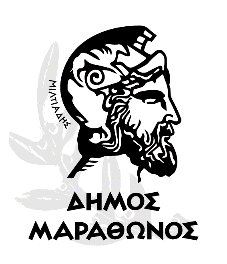 ΕΛΛΗΝΙΚΗ ΔΗΜΟΚΡΑΤΙΑΝΟΜΟΣ ΑΤΤΙΚΗΣΔΗΜΟΣ ΜΑΡΑΘΩΝΟΣΔΙΕΥΘΥΝΣΗ ΤΕΧΝΙΚΩΝ ΥΠΗΡΕΣΙΩΝΤΜΗΜΑ ΣΥΓΚΟΙΝΩΝΙΑΚΩΝ ΚΑΙ ΚΤΙΡΙΑΚΩΝ ΕΡΓΩΝΕΡΓΟ:ΔΙΑΧΕΙΡΙΣΗ ΕΞΟΠΛΙΣΜΟΥ  ΠΑΙΔΙΚΩΝ ΧΑΡΩΝ   ΔΗΜΟΥ ΜΑΡΑΘΩΝΟΣΦΟΡΕΑΣ:ΔΗΜΟΣ ΜΑΡΑΘΩΝΟΣΠΡΟΫΠ:60.000, 00 ΕΥΡΩ ΠΛΕΟΝ Φ.Π.Α.ΠΟΡΟΙ:  ΙΔΙΟΙ ΠΟΡΟΙΠΡΟΫΠΟΛΟΓΙΣΜΟΊ :   60.000,00Φ.Π.Α  24 %   :             14.400,00ΣΥΝΟΛΙΚΗ ΔΑΠΑΝΗ :  74.400,00ΤΡΟΠΟΣ ΕΚΤΕΛΕΣΗΣ: ΠΡΟΧΕΙΡΟΣ ΔΙΑΓΩΝΙΣΜΟΣΚ.Α :  CPV: 79993100-2 Υπηρεσίες διαχείρισης εγκαταστάσεωνΠΕΡΙΕΧΟΜΕΝΑ:1.ΤΕΧΝΙΚΗ ΕΚΘΕΣΗ2.ΕΝΔΕΙΚΤΙΚΟΣ ΠΡΟΥΠΟΛΟΓΙΣΜΟΣ ΜΕΛΕΤΗΣ3.ΤΕΧΝΙΚΕΣ ΠΡΟΔΙΑΓΡΑΦΕΣ-ΠΕΡΙΓΡΑΦΕΣ4.ΣΥΓΓΡΑΦΗ ΥΠΟΧΡΕΩΣΕΩΝΕΛΛΗΝΙΚΗ ΔΗΜΟΚΡΑΤΙΑΝΟΜΟΣ ΑΤΤΙΚΗΣΔΗΜΟΣ ΜΑΡΑΘΩΝΟΣΔΙΕΥΘΥΝΣΗ ΤΕΧΝΙΚΩΝ ΥΠΗΡΕΣΙΩΝΤΜΗΜΑ ΣΥΓΚΟΙΝΩΝΙΑΚΩΝ ΚΑΙ ΚΤΙΡΙΑΚΩΝ ΕΡΓΩΝΕΡΓΟ:ΔΙΑΧΕΙΡΙΣΗ ΕΞΟΠΛΙΣΜΟΥ  ΠΑΙΔΙΚΩΝ ΧΑΡΩΝ   ΔΗΜΟΥ ΜΑΡΑΘΩΝΟΣΦΟΡΕΑΣ:ΔΗΜΟΣ ΜΑΡΑΘΩΝΟΣΠΡΟΫΠ:60.000,00 ΕΥΡΩ ΠΛΕΟΝ Φ.Π.Α.ΠΟΡΟΙ:  ΙΔΙΟΙ ΠΟΡΟΙΔ.Κ. Ν.ΜΑΚΡΗΣ1ΛΙΒΙΣΙ  2ΜΕΣΟΛΟΓΓΙΟΥ       (4Η Π.Ε.)3ΕΦΗΜΕΡΙΔΟΠΩΛΕΣ4ΠΕΡΙΠΑΤΟΥ (ΥΨΟΣ ΟΡΕΣΤΙΑΔΟΣ) ( εκτός Σχεδίου)5ΡΟΥΜΕΛΗΣ ΚΑΙ ΒΥΤΙΝΑΣ ( εκτός Σχεδίου)6ΠΛΑΤΕΙΑ ΑΓΙΑΣ ΜΑΡΙΝΑΣ7ΝΕΟΣ ΒΟΥΤΖΑΣ8ΑΜΠΕΛΟΥΠΟΛΗ ( εκτός Σχεδίου , ακίνητο ιδιοκτησίας  Συνεταιρισμού Αμπελούπολης)  9ΜΑΤΙ ΛΙΜΑΝΙ( εκτός Σχεδίου)10ΠΕΡΙΚΛΕΟΥΣ ΜΑΤΙ( εκτός Σχεδίου, ακίνητο ιδιοκτησίας συλλόγου))11ΓΗΠΕΔΟ ΑΓΙΑΣ ΜΑΡΙΝΑΣ125Η ΚΑΤΑΣΚΗΝΩΣΗ 1Η δεξιά στην είσοδο135Η ΚΑΤΑΣΚΗΝΩΣΗ 2Η14ΠΑΡΚΟ ΚΥΚΛΟΦΟΡΙΑΚΗΣ ΑΓΩΓΗΣ 151ο ΝΗΠΙΑΓΩΓΕΙΟ162ο ΝΗΠΙΑΓΩΓΕΙΟ171ος ΠΑΙΔΙΚΟΣ ΣΤΑΘΜΟΣ18ΚΕΝΤΡΙΚΗ ΠΛΑΤΕΙΑ19ΠΑΡΑΛΙΑ ΝΕΑΣ ΜΑΚΡΗΣ ΜΕΓΑΛΗ20ΠΑΡΑΛΙΑ ΝΕΑΣ ΜΑΚΡΗΣ ΜΙΚΡΗ21ΠΑΡΑΛΙΑ ΝΕΑΣ ΜΑΚΡΗΣ ΝΗΡΕΑΣ22ΟΔΟΣ ΣΕΡΡΩΝ (χώρος που καταργείται από το εγκεκριμένο ρυμοτομικό)23ΑΝΑΤΟΛΗ ΠΛΑΤΕΙΑ24ΑΝΑΤΟΛΗ ΑΝΔΡΟΥΤΣΟΥ ΚΑΙ ΚΑΡΑΙΣΚΑΚΗ25ΕΡΥΘΡΟΣ ΓΗΠΕΔΟ26ΕΡΥΘΡΟΣ ΟΔΥΣΣΕΩΣ27ΕΡΥΘΡΟΣ - ΑΡΤΕΜΙΔΟΣ28ΕΡΥΘΡΟΣ - ΙΠΠΟΚΡΑΤΟΥΣ ΚΑΙ ΑΙΣΧΥΛΟΥΔ.Κ. ΜΑΡΑΘΩΝΑ29ΦΕΙΔΙΠΠΙΔΟΥ30ΠΑΡΑΛΙΑ ΤΥΜΒΟΥ (ΕΝΤΌΣ ΑΙΓΙΑΛΟΎ)31ΑΘΗΝΑΣ32ΔΙΚΑΣΤΙΚΩΝ ΥΠΑΛΛΗΛΩΝ, ΑΛΕΑΣ ΚΑΙ ΔΙΚΑΙΟΣΥΝΗΣ33ΔΙΚΑΣΤΙΚΩΝ ΥΠΑΛΛΗΛΩΝ, ΙΚΤΙΝΟΥ & ΔΙΚΑΙΟΣΥΝΗΣ34ΑΓΙΟΣ ΜΟΔΕΣΤΟΣ35ΣΥΛΛΟΓΟΣ ΑΥΡΑ36ΠΟΛΥΤΕΚΝΟΙ 37ΟΔΟΣ ΓΕΩΡΓΊΟΥ ΛΕΝΑ 38ΚΑΛΕΤΖΙ ΕΚΚΛΗΣΙΑ39ΚΑΛΕΤΖΙ ( ΣΤΟΝ ΚΕΝΤΡΙΚΟ ΔΡΟΜΟ ΑΠΌ ΜΑΡΑΘΩΝΑ, ΜΠΑΣΚΕΤΑ ΠΡΙΝ ΜΠΕΙΣ ΣΤΟ ΧΩΡΙΟ ΑΡΙΣΤΕΡΑ)40ΝΗΠΙΑΓΩΓΕΙΟ ΚΑΤΩ ΣΟΥΛΙΟΥ41ΠΛΑΤΕΙΑ ΑΔΑΜΑΝΤΙΟΥ ΚΟΡΑΗΔ.Κ. ΓΡΑΜΜΑΤΙΚΟΥ42ΓΗΠΕΔΟ  43ΠΑΛΙΟ ΓΗΠΕΔΟ44ΑΓΙΟΣ ΑΘΑΝΑΣΙΟΣΔ.Κ. ΒΑΡΝΑΒΑ45ΑΓΙΟΣ ΠΑΥΛΟΣ46ΠΑΡΑΛΙΑ47ΠΑΙΔΙΚΟΣ ΣΤΑΘΜΟΣ CPVΠΕΡΙΓΡΑΦΗ79993100-2Υπηρεσίες διαχείρισης εγκαταστάσεωνΕΛΛΗΝΙΚΗ ΔΗΜΟΚΡΑΤΙΑΝΟΜΟΣ ΑΤΤΙΚΗΣΔΗΜΟΣ ΜΑΡΑΘΩΝΟΣΔΙΕΥΘΥΝΣΗ ΤΕΧΝΙΚΩΝ ΥΠΗΡΕΣΙΩΝΤΜΗΜΑ ΣΥΓΚΟΙΝΩΝΙΑΚΩΝ ΚΑΙ ΚΤΙΡΙΑΚΩΝ ΕΡΓΩΝΕΡΓΟ:ΕΡΓΟ:ΔΙΑΧΕΙΡΙΣΗ ΕΞΟΠΛΙΣΜΟΥ  ΠΑΙΔΙΚΩΝ ΧΑΡΩΝ                            ΔΗΜΟΥ ΜΑΡΑΘΩΝΟΣΑ/ΑΠΕΡΙΓΡΑΦΗ ΕΙΔΟΥΣΜΟΝΑΔΑ ΜΕΤΡΗΣΗΣΠΟΣΟΤΗΤΕΣΤΙΜΗ ΜΟΝΑΔΟΣ (€)ΔΑΠΑΝΗ ( € )Ομάδα ΑΕΡΓΑΣΙΕΣ ΔΙΑΧΕΙΡΙΣΗΣ  ΕΞΟΠΛΙΣΜΟΥ ΠΑΙΔΙΚΩΝ ΧΑΡΩΝΟμάδα ΑΕΡΓΑΣΙΕΣ ΔΙΑΧΕΙΡΙΣΗΣ  ΕΞΟΠΛΙΣΜΟΥ ΠΑΙΔΙΚΩΝ ΧΑΡΩΝΟμάδα ΑΕΡΓΑΣΙΕΣ ΔΙΑΧΕΙΡΙΣΗΣ  ΕΞΟΠΛΙΣΜΟΥ ΠΑΙΔΙΚΩΝ ΧΑΡΩΝΟμάδα ΑΕΡΓΑΣΙΕΣ ΔΙΑΧΕΙΡΙΣΗΣ  ΕΞΟΠΛΙΣΜΟΥ ΠΑΙΔΙΚΩΝ ΧΑΡΩΝΟμάδα ΑΕΡΓΑΣΙΕΣ ΔΙΑΧΕΙΡΙΣΗΣ  ΕΞΟΠΛΙΣΜΟΥ ΠΑΙΔΙΚΩΝ ΧΑΡΩΝ1Εργασίες για την θέση εκτός λειτουργίας αποξήλωση , απομάκρυνση μικρών οργάνωνΠαιδικών χαρώνΤεμ.79200     15.800,002Εργασίες για την θέση εκτός λειτουργίας αποξήλωση , απομάκρυνση μεσαίων οργάνων παιδικών χαρώνΤεμ.10925027.250,003Εργασίες για την θέση εκτός λειτουργίας αποξήλωση , απομάκρυνση μεγάλων οργάνων παιδικών χαρώνΤεμ.323009.600,005Εργασίες για τον Οπτικό –Λειτουργικό έλεγχοΤεμ.60402.400,006Εργασίες για τακτική συντήρηση παιδικών χαρώνΤεμ. Π.Χ.38652.470,007Εργασίες και υλικά για την διορθωτική συντήρησηΚατ’ αποκοπή12.480,00      2.480.00Σύνολο ομάδας Α60.000,00ΦΠΑ 24%14.400,00ΣΥΝΟΛΟ ΟΜΑΔΑΣ ΑΜΕ ΦΠΑ 24%74.400,00ΕΛΛΗΝΙΚΗ ΔΗΜΟΚΡΑΤΙΑΝΟΜΟΣ ΑΤΤΙΚΗΣΔΗΜΟΣ ΜΑΡΑΘΩΝΟΣΔΙΕΥΘΥΝΣΗ ΤΕΧΝΙΚΩΝ ΥΠΗΡΕΣΙΩΝΤΜΗΜΑ ΣΥΓΚΟΙΝΩΝΙΑΚΩΝ ΚΑΙ ΚΤΙΡΙΑΚΩΝ ΕΡΓΩΝΕΡΓΟ:ΔΙΑΧΕΙΡΙΣΗ ΕΞΟΠΛΙΣΜΟΥ  ΠΑΙΔΙΚΩΝ ΧΑΡΩΝ   ΔΗΜΟΥ ΜΑΡΑΘΩΝΟΣΦΟΡΕΑΣ:ΔΗΜΟΣ ΜΑΡΑΘΩΝΟΣΠΡΟΫΠ:60.000,00 ΕΥΡΩ ΠΛΕΟΝ Φ.Π.Α.ΠΟΡΟΙ:  ΙΔΙΟΙ ΠΟΡΟΙΕΛΛΗΝΙΚΗ ΔΗΜΟΚΡΑΤΙΑΝΟΜΟΣ ΑΤΤΙΚΗΣΔΗΜΟΣ ΜΑΡΑΘΩΝΟΣΔΙΕΥΘΥΝΣΗ ΤΕΧΝΙΚΩΝ ΥΠΗΡΕΣΙΩΝΤΜΗΜΑ ΣΥΓΚΟΙΝΩΝΙΑΚΩΝ ΚΑΙ ΚΤΙΡΙΑΚΩΝ ΕΡΓΩΝΕΡΓΟ:ΔΙΑΧΕΙΡΙΣΗ ΕΞΟΠΛΙΣΜΟΥ  ΠΑΙΔΙΚΩΝ ΧΑΡΩΝ   ΔΗΜΟΥ ΜΑΡΑΘΩΝΟΣΦΟΡΕΑΣ:ΔΗΜΟΣ ΜΑΡΑΘΩΝΟΣΠΡΟΫΠ:60.000,00 ΕΥΡΩ ΠΛΕΟΝ Φ.Π.Α.ΠΟΡΟΙ:  ΙΔΙΟΙ ΠΟΡΟΙΕΛΛΗΝΙΚΗ ΔΗΜΟΚΡΑΤΙΑΝΟΜΟΣ ΑΤΤΙΚΗΣΔΗΜΟΣ ΜΑΡΑΘΩΝΟΣΔΙΕΥΘΥΝΣΗ ΤΕΧΝΙΚΩΝ ΥΠΗΡΕΣΙΩΝΤΜΗΜΑ ΣΥΓΚΟΙΝΩΝΙΑΚΩΝ ΚΑΙ ΚΤΙΡΙΑΚΩΝ ΕΡΓΩΝΕΡΓΟ:ΔΙΑΧΕΙΡΙΣΗ ΕΞΟΠΛΙΣΜΟΥ  ΠΑΙΔΙΚΩΝ ΧΑΡΩΝ   ΔΗΜΟΥ ΜΑΡΑΘΩΝΟΣΦΟΡΕΑΣ:ΔΗΜΟΣ ΜΑΡΑΘΩΝΟΣΠΡΟΫΠ:60.000,00 ΕΥΡΩ ΠΛΕΟΝ Φ.Π.Α.ΠΟΡΟΙ:  ΙΔΙΟΙ ΠΟΡΟΙΕΛΛΗΝΙΚΗ ΔΗΜΟΚΡΑΤΙΑΝΟΜΟΣ ΑΤΤΙΚΗΣΔΗΜΟΣ ΜΑΡΑΘΩΝΟΣΔΙΕΥΘΥΝΣΗ ΤΕΧΝΙΚΩΝ ΥΠΗΡΕΣΙΩΝΤΜΗΜΑ ΣΥΓΚΟΙΝΩΝΙΑΚΩΝ ΚΑΙ ΚΤΙΡΙΑΚΩΝ ΕΡΓΩΝΕΡΓΟ:ΔΙΑΧΕΙΡΙΣΗ ΕΞΟΠΛΙΣΜΟΥ  ΠΑΙΔΙΚΩΝ ΧΑΡΩΝ   ΔΗΜΟΥ ΜΑΡΑΘΩΝΟΣΦΟΡΕΑΣ:ΔΗΜΟΣ ΜΑΡΑΘΩΝΟΣΠΡΟΫΠ:60.000,00 ΕΥΡΩ ΠΛΕΟΝ Φ.Π.Α.ΠΟΡΟΙ:  ΙΔΙΟΙ ΠΟΡΟΙΑ/ΑΠΕΡΙΓΡΑΦΗ ΕΙΔΟΥΣΜΟΝΑΔΑ ΜΕΤΡΗΣΗΣΠΟΣΟΤΗΤΕΣΤΙΜΗ ΜΟΝΑΔΟΣ (€)ΔΑΠΑΝΗ ( € )Ομάδα ΑΕΡΓΑΣΙΕΣ ΔΙΑΧΕΙΡΙΣΗΣ  ΕΞΟΠΛΙΣΜΟΥ ΠΑΙΔΙΚΩΝ ΧΑΡΩΝΟμάδα ΑΕΡΓΑΣΙΕΣ ΔΙΑΧΕΙΡΙΣΗΣ  ΕΞΟΠΛΙΣΜΟΥ ΠΑΙΔΙΚΩΝ ΧΑΡΩΝΟμάδα ΑΕΡΓΑΣΙΕΣ ΔΙΑΧΕΙΡΙΣΗΣ  ΕΞΟΠΛΙΣΜΟΥ ΠΑΙΔΙΚΩΝ ΧΑΡΩΝΟμάδα ΑΕΡΓΑΣΙΕΣ ΔΙΑΧΕΙΡΙΣΗΣ  ΕΞΟΠΛΙΣΜΟΥ ΠΑΙΔΙΚΩΝ ΧΑΡΩΝΟμάδα ΑΕΡΓΑΣΙΕΣ ΔΙΑΧΕΙΡΙΣΗΣ  ΕΞΟΠΛΙΣΜΟΥ ΠΑΙΔΙΚΩΝ ΧΑΡΩΝΟμάδα ΑΕΡΓΑΣΙΕΣ ΔΙΑΧΕΙΡΙΣΗΣ  ΕΞΟΠΛΙΣΜΟΥ ΠΑΙΔΙΚΩΝ ΧΑΡΩΝ1Εργασίες για την θέση εκτός λειτουργίας αποξήλωση , απομάκρυνση μικρών οργάνωνΠαιδικών χαρώνΤεμ.792Εργασίες για την θέση εκτός λειτουργίας αποξήλωση , απομάκρυνση μεσαίων οργάνων παιδικών χαρώνΤεμ.1093Εργασίες για την θέση εκτός λειτουργίας αποξήλωση , απομάκρυνση μεγάλων οργάνων παιδικών χαρώνΤεμ.325Εργασίες για τον Οπτικό –Λειτουργικό έλεγχοΤεμ.606Εργασίες για τακτική συντήρηση παιδικών χαρώνΤεμ.387Εργασίες και υλικά για την διορθωτική συντήρησηΚατ’ αποκοπή1Σύνολο ομάδας ΑΦΠΑ 24%ΣΥΝΟΛΟ Α ΟΜΑΔΑΣ περ. ΦΠΑ